ПРОГРАММА ДУХОВНО-НРАВСТВЕННОЙ РЕАБИЛИТАЦИИ                    «МИР ДУХОВНЫЙ ПОЗНАЮ»Авторы-составители:Е.В. Чечель, заведующий отделением информационно-аналитической работыН.С. Прокофьева, методист отделения информационно-аналитической работы Утверждено на заседании экспертного совета БУ «Ресурсный центр развития социального обслуживания» (протокол № 24 от 03.10.2022 г.)                                                           Сургутский район2022 годПаспорт программыПОЯСНИТЕЛЬНАЯ ЗАПИСКААктуальностьКатегория лиц без определенного места жительства (далее – лица БОМЖ) предоставляет собой довольно неоднородную группу, соответственно, и политика в области их социальной адаптации должна быть многоплановой, учитывающей их индивидуальные характеристики – пол, возраст, социальную биографию.Находясь длительное время на улице, лица БОМЖ утрачивают социально полезные связи, нуждаются в психологической, социальной, юридической, медицинской и иных видах помощи. Лишенные ощущения собственной значимости, они начинают терять самоуважение и мотивацию вернуться к обычной жизни. Жизнь и социальный статус «бомжа» оставляют неизгладимый отпечаток на человеке. Низкая самооценка (часто презрение к собственной персоне), отсутствие временных перспектив (существует только «здесь и сегодня»), недоверие ко всем окружающим, упадок нравственных и духовных ценностей.Важным моментом для возвращения бездомных в нормальную жизнедеятельность является изменение их психологического настроя, который, как правило, находится в угнетенном состоянии, помощь в обретении смысла жизни, веры в себя, наполнение жизни смыслом и радостью. Немаловажную роль в этом играет духовность, обращение к Вере, как к последней ниточке, связующей с социумом.Введение духовно-нравственного компонента в систему реабилитации лиц БОМЖ поможет получить положительные эмоции от приятного и полезного времяпрепровождения, наполнить внутреннее пространство, вернуться к целостности, касающейся духовной сферы личности. Вовлечение лиц БОМЖ в духовные мероприятия предполагает развитие у получателей социальных услуг таких качеств, как понимание прекрасного, вечного, смысла собственной жизни, принятия своего жизненного пути, научит терпению и умению прощать. Целевая группа – лица без определенного места жительства, в том числе пожилые, инвалиды, ранее судимые, лица, освободившиеся из мест лишения свободы.Цель: Духовно-нравственная реабилитация лиц без определенного места жительства, направленная на удовлетворение духовных потребностей и улучшение психоэмоционального состояния.Задачи:1.Организовать духовно-нравственную  деятельность, направленную на обогащение и развитие личности получателей социальных услуг. 2.	Приобщить получателей социальных услуг к духовно-нравственным ценностям.3.	Улучшить психоэмоциональное состояние получателей социальных услуг.Формы работы:	В процессе реализации программы применяются индивидуальные и групповые формы работы.  	Индивидуальные формы работы: информирование, опрос консультирование, диагностика, выявление нуждаемости, беседы нравственного и духовного содержания.Групповые формы работы:  встречи с представителями религиозных организаций, в том числе выездные, просмотр тематических документальных фильмов и видеороликов (виртуальные путешествия по святым (духовным) местам и музеям России).Методы работы:Исследовательские – анкетирование, анализ документации, беседа, наблюдение (прямое и косвенное), сбор информации, количественная и качественная оценка.Практические – индивидуальная и групповая работа, организация мероприятий, наблюдение, опрос, диагностирование.Аналитические – анализ результатов, оценка эффективности проведенных мероприятий, обобщение.СОДЕРЖАНИЕ ПРОГРАММЫДуховно-нравственная реабилитация включает организацию и обеспечение духовно-нравственного досуга получателей социальных услуг путем содержательного наполнения свободного времени, удовлетворения  духовных потребностей и проходит в три этапа.Организационный этап (1 месяц):На данном этапе создаются условия для организации и проведения мероприятий по духовно-нравственной реабилитации лиц БОМЖ, определяются кадровые, материально-технические, информационные и методические ресурсы.Практический этап (постоянно):           Практический этап начинается с информирования лиц БОМЖ о запланированных мероприятиях в рамках реализации программы:размещение информации на стендах учреждения, распространения информационного материала в виде буклетов, памяток, листовок по соответствующей тематике;индивидуальное  информирование получателей социальных услуг;осуществление контроля за качеством и доступностью размещаемой информации.Вовлечение лиц БОМЖ находящихся на социальном обслуживании в учреждении начинается с установления контакта в процессе проведения информационно – консультативной работы.После установления контакта с клиентом проводится следующая работа: мотивирование клиента на дальнейшее сотрудничество и участие в мероприятиях программы;проведение анкетирования (опроса) лиц БОМЖ с целью выявления духовно – нравственных потребностей (Приложение 1); проведение психологической диагностики лиц БОМЖ, изучения эмоционально – ценностного компонента самосознания (Приложение 2); формирование  групп участников; в зависимости от вероисповедания и духовно – нравственных потребностей составляется  индивидуальный план мероприятий. В рамках реабилитационного процесса проводятся мероприятия, и осуществляется  непосредственная работа с клиентом:специалистами учреждения организуются и проводятся виртуальные путешествия по святым (духовным) местам и музеям России (ежемесячно, группы до 15 человек);при взаимодействии с религиозными организациями города Сургута и Сургутского района (православный приход храма Преображения Господня;  храм Покрова Божией Матери; «Римско-католический приход Святого Иосифа Труженика»; централизованная религиозная организация «Духовное управление мусульман Ханты-Мансийского автономного округа – Югры) проводятся:групповые  и индивидуальные  беседы, семинары на религиозные темы, приобщение к религиозным праздникам путем принятия в них участия, на территории учреждения;организация выездов в храмы различных конфессий для участия в церковных службах и обрядах (крещение, исповедь, причастие, беседы и др.).В период реализации программы специалисты отслеживают результаты, вносят необходимые коррективы в план мероприятий, оказывают клиентам поддержку и мотивируют их на продолжение работы.3. Аналитический этап (ежеквартально, ежегодно): На данном этапе проводится оценка эффективности мероприятий программы, в том числе психологического и эмоционального состояния у получателей социальных услуг.Оценка эффективности работы является обязательным компонентом духовно – нравственной реабилитации, задача которой - оценка прогресса (удалось ли достигнуть поставленных целей и задач, в чем состоят психоэмоциональные изменения клиента и пр.), внесение изменений и дополнений в реабилитационный процесс, принятие решения о продолжении или окончание работы в рамках реализации программы. Оценка эффективности осуществляется на основании сравнительного анализа результатов первичных и итоговых результатов психологической диагностики по изучению эмоционально – ценностного компонента самосознания (методика исследования самоотношения) и определения удовлетворенности программными мероприятиями (Приложение 3).РЕСУРСЫ Кадровые ресурсы:			Заведующий отделением комплексной реабилитации и абилитации, психолог, специалист по комплексной реабилитации, водитель. Материально-технические ресурсы:Реализация мероприятий программы осуществляется на базе учреждения с использованием имеющегося оборудования и помещений (здание клуба, молельная комната, персональный компьютер, мультимедийное оборудование, ноутбук, карта памяти, проектор, экран, демонстрационный зал), автотранспорт. Закупка расходных материалов проводится по необходимости.  Информационные ресурсы:Интернет – ресурсы.Информационные стенды учреждения.Информационно – раздаточный материал.4. Методические ресурсы:Методические пособия и специализированная литература по теме.Психологические методики для проведения мероприятий.Диагностический материал по определению психоэмоционального состояния получателей социальных услуг.          Видеоматериалы из сайтов: https://santosepulcro.co.il/virtualnyy-tur/,https://3dtr.ru/types/monastyri-i-hramy/, https://www.culture.ru/s/virtualnye-progulki/ видеохостинга - «YouTube», интернет-сервиса - Яндекс.Дзен и др.Эффективность реализации ПРОГРАММЫЭффективность реализации программы оценивается по критериям в разрезе поставленных задач (таблица 1).Таблица 1Ожидаемые результаты и  критерии оценки эффективностиИспользуемая литература:Аладьин А.А., Пергаменщик Л.А., Фурманов И.А. Психодиагностика и психокоррекция в воспитательном процессе, 1992 г.Гуслова М. Н. Теория и методика социальной работы. Учебник, 2007г.Духовные, психологические и практические особенности помощи бездомным, серия «Азбука милосердия»: методические и справочные пособия. Диакон Олег Вышинский.Платонова Наталья Михайловна. Социальная работа с бездомными, учебное пособие, 2011г.Приложение 1Анкета – опросникдля получателей социальных услуг БУ « Сургутский районный центр социальной адаптации для лиц без определенного места жительства»Ф.И.О.________________________________________________________________Как Вы относитесь к религии?положительно отрицательно Затрудняюсь ответить	 Относите ли Вы себя к какому-либо религиозному течению, к какому?ХристианствоИсламСвой вариант________________________________________________________________Нет  	 Каково Ваше отношение к людям других религиозных взглядов?УважительноеОтрицательноеРавнодушное      Нуждаетесь ли Вы в общении и помощи религиозных организаций?ДаНетЗатрудняюсь ответить    В какой помощи представителей религиозных организаций Вы нуждаетесь?БеседыЭкскурсии ВстречиСвой вариант_________________________________________________________________   Какие формы общения с представителями религиозных  организаций для Вас предпочтительны? (возможно несколько вариантов ответа)На территории учрежденияИндивидуальное общение на территории учрежденияУчастие в религиозных праздникахВыезды в храмыСвой вариант________________________________________________________________    Знакомы ли Вы с культурными, историческими ценностями, музеями?ДаНетСвой вариант________________________________________________________________Было бы для Вас интересно принять участие в онлайн-мероприятиях?(виртуальные путешествия по святым (духовным) местам и музеям России)ДаНетЗатрудняюсь ответить_________________________________________________________________________                                                                           ____________________         (дата)                                                                                                                             (подпись)Приложение 2Методика исследования самооотношения         Назначение теста Изучение эмоционально-ценностного компонента самосознания          Описание тестаМногомерный опросник исследования самоотношения (МИС – методика исследования самоотношения) создан С.Р.Пантилеевым в 1989 году, содержит 110 утверждений распределенных по 9 шкалам.          Инструкция к тестуВам предлагается ответить на вопросы (в форме возможных утверждений) об особенностях Вашего характера, привычках, интересах и т.п.На эти вопросы не может быть "правильных" или "неправильных" ответов т.к. каждый человек имеет право на свою собственную точку зрения. Для того, чтобы полученные на основании Ваших ответов результаты оказались наиболее информативными и плодотворными для конкретизации собственного представления о себе, Вам нужно постараться выбрать наиболее точные и правильные ответы.Отвечая, помните простые правила:Вопросы составлены так, что особого времени на обдумывание не требуется. Давайте первым ответ, который придет Вам в голову (как правило, он оказывается наиболее естественным). Конечно, вопросы слишком коротки, чтобы в них содержались все необходимые подробности. Поэтому отвечайте, представляя себе самые типичные ситуации, не задумываясь над деталями.Возможно, некоторые вопросы Вам трудно отнести к себе. В таком случае постарайтесь дать наилучший предположительный ответ.Помните, что - плохих ответов быть не может. Не пытайтесь произвести своими ответами благоприятное впечатление. Свободно выражайте свое собственное мнение.Читайте последовательно каждое из приведенных выше утверждений и решайте, верно оно по отношению к Вам или неверно.Тестовый материал1. Мои слова довольно редко расходятся с делом.2. Случайному человеку я скорее всего покажусь человеком приятным.3. К чужим проблемам я всегда отношусь с тем же пониманием, что и к своим.4. У меня нередко возникает чувство, что то, о чем я с собой мысленно разговариваю, мне неприятно.5. Думаю, что все мои знакомые относятся ко мне с симпатией.6. Самое разумное, что может сделать человек в своей жизни это не противиться своей судьбе.7. У меня достаточно способностей и энергии воплотить в жизнь задуманное.8. Если бы я раздвоился, то мне было бы довольно интересно общаться сосвоим двойником.9. Я не способен причинять душевную боль самым родным и любимым мною людям.10. Я считаю, что не грех пожалеть иногда самого себя.11. Совершив какой-то промах, я часто не могу понять, как мне могло прийти в голову, что из задуманного могло получиться что-то хорошее.12. Чаще всего я одобряю свои планы и поступки.13. В моей личности есть, наверное, что-то такое, что способно вызвать удругих острую неприязнь.14. Когда я пытаюсь оценить себя, я прежде всего вижу свои недостатки.15. Я не могу быть для любимого человека интересным длительное время.16. Можно сказать, что я ценю себя достаточно высоко.17. Мой внутренний голос редко подсказывает мне то, с чем бы я в концеконцов не согласился.18. Многие мои знакомые не принимают меня всерьез.19. Бывало и не раз, что я сам остро ненавидел себя.20. Мне очень мешает недостаток энергии, волн и целеустремленности.21. В моей жизни возникали такие обстоятельства, когда я шел на сделку ссобственной совестью.22. Иногда я сам себя плохо понимаю.23. Порой бывает мучительно больно общаться с самим собой.24. Думаю, что без труда смог бы найти общий язык с любым разумным изнающим человеком.25. Если я и отношусь к кому-нибудь с укоризной, то прежде всего к самому себе.26. Иногда я сомневаюсь, можно ли любить меня по-настоящему.27. Нередко мои споры с самим собой обрываются мыслью, что все равновыйдет не так, как я решил.28. Мое отношение к самому себе можно назвать дружеским.29. Вряд ли найдутся люди, которым я не по душе.30. Часто я не без издевки подшучиваю над собой.31. Если бы мое второе Я существовало, то для меня это был бы довольноскучный партнер в общении.32. Мне представляется, что я сложился как личность и поэтому не трачумного сил на то, чтобы в чем-то стать другим.33. В целом меня устраивает то, какой я есть.34. К сожалению, слишком многие не разделяют моих взглядов на жизнь.35. Я вполне могу сказать, что уважаю себя.36. Я думаю, что имею умного и надежного советчика в своем лице.37. Сам у себя я довольно часто вызываю раздражение.38. Я часто, но довольно безуспешно, пытаюсь в себе что-то изменить.39. Я думаю, что моя личность гораздо интереснее и богаче, чем это можетпоказаться на первый взгляд.40. Мои достоинства более значительны, чем недостатки.41. Я редко остаюсь непонятным в самом важном для меня.42. Думаю, что другие в целом оценивают меня достаточно высоко.43. Ко всему, что со мной случается, я приложил старание.44. Если я спорю с собой, то уверен, что найду единственно правильноерешение.45. Когда со мной случаются неприятности, я говорю: "И поделом тебе!".46. Я не считаю, что достаточно интересен духовно для того, чтобы бытьпритягательным для многих людей.47. У меня нередко возникает сомнение: таков ли я на самом деле, какимсебе кажусь.48. Я не способен на измену даже в мыслях.49. Чаще всего я думаю о себе с дружеской иронией.50. Мне кажется, что мало кто может подумать обо мне плохо.51. Уверен, что на меня можно положиться в самых ответственных делах.52. Я могу сказать, что в целом контролирую свою судьбу.53. Я никогда не выдаю чужие мысли за свои.54. Каким бы я ни казался окружающим, я-то знаю, что в глубине души ялучше, чем большинство других.55. Я хотел бы оставаться таким, какой есть.56. Я всегда рад критике в свой адрес, если она обоснована и справедлива.57. Мне кажется, что если бы таких людей, как я, было больше, то жизньизменилась бы в лучшую сторону.58. Мое мнение имеет достаточный вес в глазах окружающих.59. Что-то мешает мне понять себя по-настоящему.60. Во мне есть немало такого, что вряд ли вызывает симпатию.61. В сложных обстоятельствах я обычно не жду, пока проблемы решатсясами собой.62. Иногда я пытаюсь выдать себя не за того, кто я есть.63. Быть снисходительным к собственным слабостям вполне естественно.64. Я убедился, что глубокое проникновение в себя мало приятное и довольно рискованное занятие.65. Я никогда не раздражаюсь и не злюсь без особых на то причин.66. У меня бывали такие моменты, когда я понимал, что и меня есть за чтопрезирать.67. Я часто чувствую, что мало влияю на то, что со мной происходит.68. Именно богатство и глубина моего внутреннего мира и определяют мою ценность как личности.69. Долгие споры с собой чаще всего оставляют горький осадок в моей душе, чем приносят облегчение.70. Думаю, что общение со мной доставляет людям удовольствие.71. Если говорить откровенно, иногда я бываю очень неприятен.72. Можно сказать, что я себе нравлюсь.73. Я - человек ненадежный.74. Осуществление моих желаний мало зависит от везения.75. Мое внутреннее Я всегда мне интересно.76. Мне очень просто убедить себя не расстраиваться по пустякам.77. Близким людям свойственно недооценивать меня.78. У меня в жизни нередко бывают минуты, когда я сам себе противен.79. Мне кажется, что я все-таки не умею злиться на себя по- настоящему.80. Я убедился, что в серьезных делах на меня лучше не рассчитывать.81. Порой мне кажется, что я какой-то странный.82. Я не склонен пасовать перед трудностями.83. Мое собственное Я не представляется мне чем-то достойным глубокоговнимания.84. Мне кажется, что глубоко обдумывая свои внутренние проблемы, я научился гораздо лучше себя понимать.85. Сомневаюсь, что вызываю симпатию у большинства окружающих.86. Мне случалось совершать такие поступки, которым вряд ли можно найти оправдание.87. Где-то в глубине души я считаю себя слабаком.88. Если я искренне обвиняю себя в чем-то, то, как правило, обличительного запала хватает ненадолго.89. Мой характер, каким бы он ни был, вполне меня устраивает.90. Я вполне представляю себе, что меня ждет впереди.91. Иногда мне бывает трудно найти общий язык со своим внутренним Я.92. Мои мысли о себе в большей части сводятся к обвинениям в собственный адрес.93. Я не хотел бы сильно меняться даже в лучшую сторону, потому что каждое изменение есть потеря какой-то частицы самого себя.94. В результате моих действий слишком часто получается совсем не то, начто я рассчитывал.95. Вряд ли во мне есть что-то, чего бы я не знал.96. Мне еще многого не хватает, чтобы с уверенностью сказать себе: "Да, явполне созрел как личность".97. Во мне вполне мирно уживаются как мои достоинства, так и мои недостатки.98. Иногда я оказываю "бескорыстную" помощь людям только для того, чтобы лучше выглядеть в собственных глазах.99. Мне слишком часто и безуспешно приходится оправдываться перед самим собой.100. Те, кто меня не любит, просто не знают, что я за человек.101. Убедить себя в чем-то не составляет для меня особого труда.102. Я не испытываю недостатка в близких и понимающих меня людях.103. Мне кажется, что мало кто уважает меня по-настоящему.104. Если не мелочиться, то в целом меня не в чем упрекнуть.105. Я сам создал себя таким, каков я есть.106. Мнение других обо мне вполне совпадает с моим собственным.107. Мне бы очень хотелось во многом себя переделать.108. Ко мне относятся так, как я того заслуживаю.109. Думаю, что моя судьба сложится все равно не так, как бы мне хотелось теперь.110. Уверен, что в жизни я на своем месте.Методика исследования самоотношенияФИО______________________          Дата рождения_______________    Ключ к текстуНомера пунктов опросника и знак, с которым пункт входит в соответствующий фактор.Шкала 1. Открытость «+»: 1, 3, 9, 53, 56, 65. «-»: 21, 48, 62, 86, 98.Шкала 2. Самоуверенность «+»: 7, 24, 30, 35, 36, 51, 52, 58, 61, 73, 82. «-»: 20, 80, 103.Шкала 3. Саморуководство «+»: 43, 44, 45, 74, 76, 84, 90, 105, 106, 108, 110. «-»: 109.Шкала 4. Зеркальное Я «+»: 2, 5, 29, 41, 50, 102. «-»: 13, 18, 34, 85.Шкала 5. Самоценность «+»: 8, 16, 39, 54, 57, 68, 70, 75, 100. «-»: 15, 26, 31, 46, 83.Шкала 6. Самопринятие «+»: 10, 12, 17, 28, 40, 49, 63, 72, 77, 79, 88, 97.Шкала 7. Самопривязанность «+»: 6, 32, 33, 55, 89, 93, 101, 104. «-»: 96, 107.Шкала 8. Конфликтность «+»: 4, 11, 22, 23, 27, 38, 47, 59, 64, 69, 81, 91, 94, 9.Шкала 9. Самообвинение «+»: 14, 19, 25, 37, 60, 66, 71, 78, 87, 92.За каждое совпадение с ключом начисляется один балл. Полученные «сырые» результаты переводятся в стены в соответствии с таблицей.Таблица перевода «сырых» баллов в стеныОписание шкал «МИС»Шкала 1 «внутренняя честность» (открытость) - включает 11 пунктов с такими аспектами образа Я, как самоотношение, поведение, которые, являясь значимыми для личности (с точки зрения моральных норм), с трудом допускаются до осознания.Низкие значения шкалы говорят о глубокой осознанности Я, повышенной рефлексивности и критичности, способности не скрывать от себя и других даже неприятную информацию, несмотря на ее значимость.Высокие значения шкалы говорят о закрытости, неспособности или нежеланииосознавать и выдавать значимую информацию о себе.Шкала 2 «самоуверенность» - содержит пункты, задающие представления о себе как самостоятельном, волевом, энергичном, надежном человеке, ко юром у есть за что себя уважать.Высокие значения шкалы соответствует высокому самомнению, самоуверенности, говорит об отсутствии внутренней напряженности.Низкие значения соответствуют неудовлетворенности собой и своими возможностями, свидетельствуют о сомнениях в способности вызывать уважение.Шкала 3 «саморуководство» - отражает представление о том, что основным источником активности и результатов, касающихся деятельности, так и собственной личности субъекта, является он сам.Высокий балл по шкале свидетельствует, что человек отчетливо переживает собственное " Я" как внутренний стержень, интегрирующий к организующий его личность и жизнедеятельность, считает, что его судьба находится в собственных руках; чувствует обоснованность и последовательность своих внутренних побуждений и целей.Низкие баллы свидетельствуют о подвластности Я влиянием обстоятельств, неспособности противостоять судьбе, плохой саморегуляции, размытом фокусе Я, отсутствии тенденций поиска причины поступков и результатов в себе самом.Данная шкала по содержанию близка к психологической, которую в литературепринято обозначать как локус контроля.Шкала 4 «зеркальное Я» (отраженное самоотношение) – включает пункты, связанные с ожидаемым отношением к себе со стороны других людей.Высокие значения шкалы соответствуют представлению субъекта о том, что его личность, характер и деятельность способны вызвать в других уважение, симпатию, одобрение и понимание.Низкие значения связаны с ожиданием противоположных чувств по отношению к себе от другого.Шкала 5 «самоценность» - отражает эмоциональную оценку себя, своего Я по внутренним интимным критериям любви, духовности, богатства внутреннего мира.Высокие оценки по шкале отражают заинтересованность в собственном Я, любовь к себе, ощущение ценности собственной личности и одновременно предполагаемую ценность своего Я для других.Низкие баллы по шкале говорят о переоценке своего духовного Я, сомнении в ценности собственной личности, ответственности, граничащей с безразличием ксвоему Я, потеря интереса к своему внутреннему миру.Шкала 6 «самопринятие».Высокий полюс соответствует дружескому отношению к себе, согласию с самим собой, одобрение своих планов и желаний, эмоциональному, безусловному принятию себя таким, каков есть, пусть даже с некоторыми недостатками.Низкий полюс свидетельствует об отсутствии перечисленных качеств - недостаточном самопринятии, что является важным симптомом внутренней дезадаптацни.Шкала 7 «самопривязанность».Высокие значения шкалы говорят о ригидности Я-концепции, привязанности, нежелание меняться на фоне общего положительного отношения к себе. Данные переживания часто сопровождаются привязанностью к неадекватному Я-образу. В последнем случае тенденция к сохранению такого образа - один из защитных механизмов самосознания.Низкие значения свидетельствуют о противоположных тенденциях: желании что-то в себе изменить, соответствовать идеальному представлению о себе, неудовлетворенности собой.Шкала 8 «внутренняя конфликтность».Высокие значения по данной шкале свидетельствуют о наличии внутренних конфликтов, сомнений, несогласии с собой, тревожно-депрессивных состояний, сопровождаемых переживанием чувства вины. Постоянная неудовлетворенность и споры протекают на фоне неадекватно заниженной самооценки, что приводит к сомнениям в своей способности что-то предпринять или изменить. Чрезмерные самокопания и рефлексия протекают на общем негативном эмоциональном фоне по отношению к себе. Причем конфликтная аутокоммунникация не только не приносит облегчения, но, наоборот, лишь усугубляет негативные эмоции.Умеренное повышение значений по шкале говорит о повышенной рефлексии, глубоком проникновении в себя, осознании своих трудностей, адекватном образе Я иотсутствии вытеснения.Крайне низкие значения шкалы свидетельствуют об отрицании проблем, закрытости, самодовольстве.Шкала 9 «самообвинение».Высокие значения говорят об интрапунитивности, самообвинении, готовности поставить себе в вину свои неудачи, собственные недостатки. По психологическому содержанию шкала в целом сходна с предыдущей (8) шкалой. Однако если значение 8-й шкалы характеризуется конфликтностью, связанной с недостатком самоуважения (недооценкой своих возможностей, компетентности, знаний и способностей), то значение 9-й шкалы является индикатором отсутствия симпатии, что сопровождается негативными эмоциями в свой адрес, несмотря на высокую самооценку собственных качеств.Крайне высокие значения по 8-й и 9-й шкалам при общем снижении профиля по предыдущим параметрам являются индикаторами глубокой внутренней дезадаптации и кризисной ситуации, требующей принятия психокоррекционных мер.При факторизации матриц интеркорреляций значений шкал определяются тринезависимых фактора:I. Самоуважение.В данный фактор вошли значения шкал: открытость (внутренняя честность)(1), самоуверенность (2), саморуководство (3), зеркальное Я (отражение самоотношения) (4).Совокупность значений шкал выражает оценку собственного Я испытуемого по отношению к социально-нормативным критериям: моральности, успешности, воле, целеустремленности, социальному одобрению.II . Аутосимпатия.В данный фактор вошли: самоценность (5), самопринятие (6) и самопривязанность (7).Эти шкалы в наиболее чистом виде отражают эмоциональное отношение испытуемого к своему Я.III. Внутренняя неустроенность.Данный фактор содержит шкалы, фиксирующие внутреннюю конфликтность (8), самообвинение (9), и связан с негативным самоотношением, не зависящим от аутосимпатии и самоуважения.Показатели третьего фактора могут свидетельствовать о дезадаптации личности и о потребности респондента в психологической помощиПриложение 3Анкета определения удовлетворенности С целью совершенствования работы БУ «Сургутский районный центр социальной адаптации», направленной на удовлетворение духовных потребностей получателей социальных услуг просим Вас оценить по трехбальной шкале степень Вашей удовлетворенности проведенными мероприятиями. Если Вы полностью удовлетворены, то обведите кружком цифру 3, если удовлетворены частично, то цифру 2, если не удовлетворены, то цифру 1.Если у Вас есть предложения и пожелания, пожалуйста, поделитесь ими ______________________________________________________________________________________________________________________________________________________________________________________________________________________________________________________________________           ___________________                                    ____________________         (ФИО)                              (подпись)                                                                      (дата)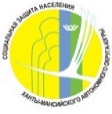 ДЕПАРТАМЕНТ СОЦИАЛЬНОГО РАЗВИТИЯХАНТЫ-МАНСИЙСКОГО  АВТОНОМНОГО ОКРУГА-ЮГРЫБЮДЖЕТНОЕ УЧРЕЖДЕНИЕХАНТЫ-МАНСИЙСКОГО АВТОНОМНОГО ОКРУГА-ЮГРЫ                             «СУРГУТСКИЙ РАЙОННЫЙ ЦЕНТР СОЦИАЛЬНОЙ АДАПТАЦИИДЛЯ ЛИЦ БЕЗ ОПРЕДЕЛЕННОГО МЕСТА ЖИТЕЛЬСТВА»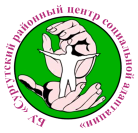 Наименование учрежденияБюджетное учреждение Ханты-Мансийского автономного округа – Югры «Сургутский районный центр социальной адаптации для лиц без определенного места жительства» (далее – учреждение)Территориальная принадлежность Сургутский районНаименование, направленность программы Программа духовно-нравственной реабилитации «Мир духовный познаю» Составители Е.В. Чечель, заведующий отделением информационно-аналитической работы,Н.С. Прокофьева, методист отделения информационно-аналитической работыРаботники, реализующие программуСпециалисты отделения комплексной реабилитации и абилитацииДолжностное лицо, утвердившее программуЭ.И. Каримов, директор бюджетного учреждения Ханты-Мансийского автономного округа – Югры «Сургутский районный центр социальной адаптации для лиц без определенного места жительства»Практическая значимостьПрактическая значимость духовно-нравственной реабилитации заключается в раскрытии дополнительных возможностей личности лиц без определенного места жительства, улучшении их психоэмоционального состояния и реализации духовных потребностей. Участие в программных мероприятиях позволит вернуться к целостности, касающейся духовной сферы личности, развить духовные качества, наполнить жизнь смыслом, что так необходимо бездомным людям Цель внедрения программыДуховно-нравственная реабилитация лиц без определенного места жительства, направленная на удовлетворение духовных потребностей и улучшение психоэмоционального состоянияЗадачи программы Организовать духовно-нравственную  деятельность, направленную на обогащение и развитие личности получателей социальных услуг. Приобщить получателей социальных услуг к духовно-нравственным ценностям.Улучшить психоэмоциональное состояние получателей социальных услугЦелевая группаЛица без определенного места жительства, в том числе пожилые, инвалиды, ранее судимые, лица, освободившиеся из мест лишения свободыСроки реализацииПрограмма реализуется бессрочноОжидаемый  результатСоздание условий для духовно-нравственного развития лиц без определенного места жительства.Удовлетворение духовных потребностей получателей социальных услуг, связанных с раскрытием внутреннего потенциала и приобретением моральных ориентиров. Улучшение психоэмоционального состояния получателей социальных услуг№ п/пЗадачаОжидаемый результатКритерии оценкиКритерии оценки№ п/пЗадачаОжидаемый результатКоличественные Качественные 1.Организовать  духовно-нравственную  деятельность, направленную на обогащение и развитие личности получателей социальных услугСоздание условий для духовно-нравственного развития лиц без определенного места жительстваНаличие документов (приказы, планы, соглашения с религиозными конфессиями и т.п.)Достаточность документов: да/нет1.Организовать  духовно-нравственную  деятельность, направленную на обогащение и развитие личности получателей социальных услугСоздание условий для духовно-нравственного развития лиц без определенного места жительстваКоличество запланированных мероприятийКоличество проведенных мероприятий от числа запланированных (не менее 95%)2.Приобщить  получателей социальных услуг к духовно-нравственным ценностямУдовлетворение духовных потребностей получателей социальных услуг, связанных с раскрытием внутреннего потенциала и приобретением моральных ориентировКоличество лиц БОМЖ,  удовлетворенных качеством программных мероприятийДоля участников программы 100 % удовлетворенных качеством и периодичностью программных мероприятий3.Улучшить психоэмоциональное состояние получателей социальных услугУлучшение психоэмоционального состояния  получателей социальных услугКоличество лиц БОМЖ, у которых отмечается положительная динамика в психоэмоциональной сфереДоля участников программы, у которых улучшилось и стабилизировалось психоэмоциональное состояние, от общего принявших участие в мероприятиях№ вопросаОтветДа, верноОтветНет, не верно№ вопросаОтветДа, верноОтветНет, не верно№ вопросаОтветДа, верноОтветНет, не верно137732387433975440765417764278743798448094581104682114783124884134985145086155187165288175389185490195591205692215793225894235995246096256197266298276399286410029651013066102316710332681043369105347010635711073672108109110шкалы1234567891010012-34-56-789101120-123-45-67-91011-1213131431-1234-56789-10111240-1123-456-789101150-1234-56-789-10111213-1460-123-456-789101112701234-567-8910118001-23-48-108-1011-1213141590123-46-76-7891010Показатели оценки удовлетворенностиОценка по трехбальной системеОценка по трехбальной системеОценка по трехбальной системеПоказатели оценки удовлетворенностиУдовлетворены полностьюУдовлетворены частичноНе удовлетвореныДоступность информации о запланированных мероприятиях 321Организация и проведение религиозных праздников на территории учреждения с привлечением священнослужителей321Организация и проведение виртуальных путешествий по святым (духовным) местам и музеям России321Организация и проведение выездных мероприятий в храмы для участия в церковных службах и обрядах 321Удовлетворение  Ваших духовных потребностей321